Ik ben zo…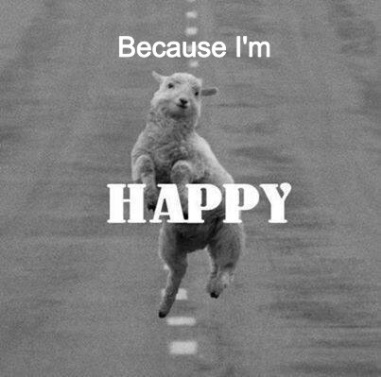 Snel als een …Blij als een …Sterk als een …Wild als een …Lief als een …Moedig als een …Groot als een …………….  als een …